Data: 25 de novembro de 2021Horário: 17:00 horasLocal: Sala MINUETO (sub-solo do Plenário Principal)Programação:17:00 h 	Abertura oficial17:05 h	Palestra: Aminoácidos na nutrição de precisão de peixes		Palestrante: Prof. Dr. Wilson Massamitu Furuya - UEPG17:30h Trabalho 1:Título: Níveis de metais traço em Neoechinorhynchus buttnerae e no seu hospedeiro tambaqui Colossoma macropomum cultivado em viveiro escavado.Apresentadora: Gabriela Tomas Jerônimo17:45h Trabalho 2:Título: Estudo bibliométrico sobre a aquicultura e a pegada de carbonoApresentador:  Olavo José Luiz Junior18:00h Trabalho 3:Título: Uso da glutamina na alimentação de juvenis de pirarucu Arapaima gigas (Schinz, 1822).Apresentador:  Luis Gustavo Tavares Braga18:15h Trabalho 4:Título: Transferência de tilápias cultivadas em altas densidades em sistema de bioflocos para sistema de água clara.Apresentador:  Rafael Lazzari18:30h Trabalho 5:Título: Efeito da frequência alimentar sobre as variáveis hematológicas de tilápia do Nilo cultivadas em sistema de bioflocos.Apresentadora:  Tainara Laise da Silva Blatt18:45h Trabalho 6:Título: Status imunológico da tilápia-do-Nilo alimentada com dieta suplementada com nucleotídeo.Apresentador:  Evandro Bilha Moro19:00h Trabalho 7:Título: Profilaxia em juvenis de tambatinga (C. macropomum x P. brachypomus) utilizando extratos de alho, aroeira e solução de NaCl no combate a fungos e bactérias.Apresentador:  Josenildo de Souza e Silva19:15h Trabalho 8:Título: A Crise hídrica no Paraná e a piscicultura.Apresentador:  Crislaine Trevisan da Rocha Ribeiro Ferrari19:30h Trabalho 9:Título: Avaliação da liofilização de filés de tilápia do Nilo Oreochromis niloticus.Apresentador:  Leonardo Balcewicz Junior19:45h Trabalho 10:Título: Utilização de aeronaves remotamente pilotadas (RPAS) para coleta de transparência da água em ambiente de piscicultura.Apresentador:  Rafael Luís Bartz20:00h Trabalho 11:Título: Políticas de crédito para mulheres no âmbito da agricultura familiar: caso do Pronaf -Mulher na aquicultura. Apresentadora:  Maria Célia Portella20:15h Trabalho 12:Título: Aplicativo Peixes do Rio Uruguai: descobrindo e divulgando a ictiofauna da bacia do Rio Uruguai.Apresentador:  Carlos Frederico Ceccon Lanes20:30h  Encerramento.EnsalamentoApresentação oral de trabalhosEvento Científico do IFC 2021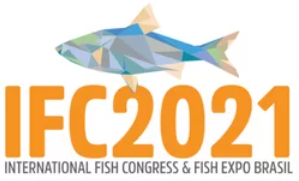 